Załącznik nr 3 – Karta oceny merytorycznej wniosku o dofinansowanie projektu konkursowego w ramach RPOWP 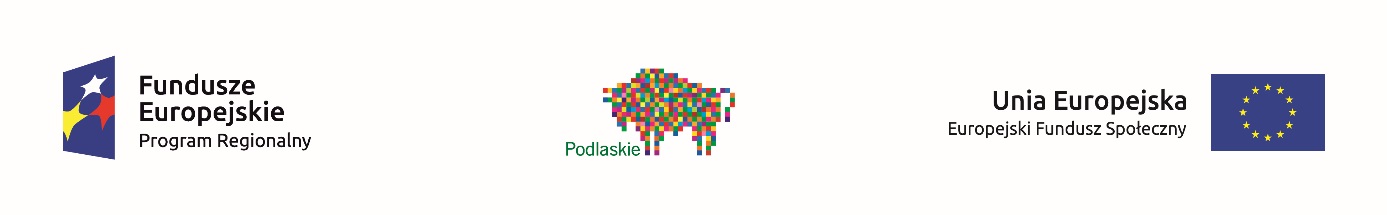 KARTA OCENY MERYTORYCZNEJ WNIOSKU O DOFINANSOWANIE PROJEKTU KONKURSOWEGO 
W RAMACH RPOWP NR WNIOSKU SL 2014:……………………………………………………………………………………………………….
INSTYTUCJA PRZYJMUJĄCA WNIOSEK: Wojewódzki Urząd Pracy w BiałymstokuNR KONKURSU: …………………………………………………………………………………………………………………………………. NR KANCELARYJNY WNIOSKU:.................................................................................................................SUMA KONTROLNA WNIOSKU: ...............................................................................................................TYTUŁ PROJEKTU: .....................................................................................................................................NAZWA WNIOSKODAWCY: ......................................................................................................................WERYFIKACJA KRYTERIÓW WYBORU PROJEKTU ZAAKCEPTOWANYCH PRZEZ KOMITET MONITORUJĄCY.....................................						                           .........................................podpis oceniającego									dataWERYFIKACJA KRYTERIÓW FORMALNYCH I DOPUSZCZAJĄCYCH SZCZEGÓLNYCH (zaznaczyć właściwe znakiem „X”)WERYFIKACJA KRYTERIÓW FORMALNYCH I DOPUSZCZAJĄCYCH SZCZEGÓLNYCH (zaznaczyć właściwe znakiem „X”)Czy wniosek nie spełnia któregokolwiek z kryteriów formalnych i/lub dopuszczających szczególnych, co nie zostało dostrzeżone na etapie oceny formalnej?Czy wniosek nie spełnia któregokolwiek z kryteriów formalnych i/lub dopuszczających szczególnych, co nie zostało dostrzeżone na etapie oceny formalnej?□ Tak – wskazać kryteria i przekazać do ponownej oceny formalnej□ NieUZASADNIENIE NIESPEŁNIENIA KRYTERIÓW FORMALNYCH I/LUB DOPUSZCZAJĄCYCH SZCZEGÓLNYCHUZASADNIENIE NIESPEŁNIENIA KRYTERIÓW FORMALNYCH I/LUB DOPUSZCZAJĄCYCH SZCZEGÓLNYCHA.KRYTERIA MERYTORYCZNEKRYTERIA MERYTORYCZNEKRYTERIA MERYTORYCZNEKRYTERIA MERYTORYCZNEKryterium merytoryczneKryterium merytoryczneMaksymalna / minimalna 
liczba punktów zapewniająca ocenę pozytywnąPrzyznana liczba punktówUzasadnienie oceny 
(w przypadku skierowania projektu do negocjacji uzasadnienie należy podać w części E karty)Analiza problemowa i zgodność projektu z właściwymi celami szczegółowymi RPOWP, w tym: wskazanie problemów, na które odpowiedź stanowi cel główny projektu oraz analiza (uzasadnienie) zidentyfikowanych problemów trafność doboru celu głównego projektu w odniesieniu do wskazanych problemów oraz sposobu w jaki projekt przyczyni się do osiągnięcia właściwych celów szczegółowych RPOWP.Analiza problemowa i zgodność projektu z właściwymi celami szczegółowymi RPOWP, w tym: wskazanie problemów, na które odpowiedź stanowi cel główny projektu oraz analiza (uzasadnienie) zidentyfikowanych problemów trafność doboru celu głównego projektu w odniesieniu do wskazanych problemów oraz sposobu w jaki projekt przyczyni się do osiągnięcia właściwych celów szczegółowych RPOWP.10/6albo(5/3)** dotyczy wyłącznie projektów, których wnioskowana kwota dofinansowania jest równa albo przekracza 2 mln zł* dotyczy wyłącznie projektów, których wnioskowana kwota dofinansowania jest równa albo przekracza 2 mln zł* dotyczy wyłącznie projektów, których wnioskowana kwota dofinansowania jest równa albo przekracza 2 mln zł* dotyczy wyłącznie projektów, których wnioskowana kwota dofinansowania jest równa albo przekracza 2 mln zł* dotyczy wyłącznie projektów, których wnioskowana kwota dofinansowania jest równa albo przekracza 2 mln złAdekwatność doboru grupy docelowej w kontekście wskazanego celu głównego projektu i właściwego celu szczegółowego RPOWP, w tym opis:Adekwatność doboru grupy docelowej w kontekście wskazanego celu głównego projektu i właściwego celu szczegółowego RPOWP, w tym opis:10/6istotnych cech uczestników (osób lub podmiotów), którzy zostaną objęci wsparciem w kontekście zdiagnozowanej sytuacji problemowej, potrzeb i oczekiwań uczestników projektu w kontekście wsparcia, które ma być udzielane w ramach projektu, 
a także barier, na które napotykają uczestnicy projektu;istotnych cech uczestników (osób lub podmiotów), którzy zostaną objęci wsparciem w kontekście zdiagnozowanej sytuacji problemowej, potrzeb i oczekiwań uczestników projektu w kontekście wsparcia, które ma być udzielane w ramach projektu, 
a także barier, na które napotykają uczestnicy projektu;6sposobu rekrutacji uczestników projektu 
w odniesieniu do wskazanych cech grupy docelowej, w tym kryteriów rekrutacji 
i kwestii zapewnienia dostępności dla osób 
z niepełnosprawnościami.sposobu rekrutacji uczestników projektu 
w odniesieniu do wskazanych cech grupy docelowej, w tym kryteriów rekrutacji 
i kwestii zapewnienia dostępności dla osób 
z niepełnosprawnościami.4Trafność opisanej analizy ryzyka nieosiągnięcia założeń projektu, w tym opisu:Trafność opisanej analizy ryzyka nieosiągnięcia założeń projektu, w tym opisu:0(5/3)*sytuacji, których wystąpienie utrudni lub uniemożliwi osiągnięcie wartości docelowej wskaźników rezultatu, a także sposobu identyfikacji wystąpienia takich sytuacji (zajścia ryzyka);sytuacji, których wystąpienie utrudni lub uniemożliwi osiągnięcie wartości docelowej wskaźników rezultatu, a także sposobu identyfikacji wystąpienia takich sytuacji (zajścia ryzyka);0 
albo
3*działań, które zostaną podjęte, aby zapobiec wystąpieniu ryzyka i jakie będą mogły zostać podjęte, aby zminimalizować skutki wystąpienia ryzyka.działań, które zostaną podjęte, aby zapobiec wystąpieniu ryzyka i jakie będą mogły zostać podjęte, aby zminimalizować skutki wystąpienia ryzyka.0 
albo 
2** dotyczy wyłącznie projektów, których wnioskowana kwota dofinansowania jest równa albo przekracza 2 mln zł* dotyczy wyłącznie projektów, których wnioskowana kwota dofinansowania jest równa albo przekracza 2 mln zł* dotyczy wyłącznie projektów, których wnioskowana kwota dofinansowania jest równa albo przekracza 2 mln zł* dotyczy wyłącznie projektów, których wnioskowana kwota dofinansowania jest równa albo przekracza 2 mln zł* dotyczy wyłącznie projektów, których wnioskowana kwota dofinansowania jest równa albo przekracza 2 mln złTrafność doboru i opisu zadań przewidzianych do realizacji w ramach projektu, w tym:Trafność doboru i opisu zadań przewidzianych do realizacji w ramach projektu, w tym:20/12opis i adekwatność zaplanowanych zadań 
w kontekście opisanych problemów i celu projektu;opis i adekwatność zaplanowanych zadań 
w kontekście opisanych problemów i celu projektu;8racjonalność harmonogramu realizacji projektu;racjonalność harmonogramu realizacji projektu;2trafność i adekwatność doboru wskaźników (w tym wartości docelowej), które zostaną osiągnięte w ramach zadań w kontekście realizacji celu głównego projektu oraz właściwego celu szczegółowego RPOWP, z uwzględnieniem sposobu  pomiaru, monitorowania oraz źródeł ich weryfikacji (w tym dokumentów potwierdzających rozliczenie kwot ryczałtowych / stawek jednostkowych);trafność i adekwatność doboru wskaźników (w tym wartości docelowej), które zostaną osiągnięte w ramach zadań w kontekście realizacji celu głównego projektu oraz właściwego celu szczegółowego RPOWP, z uwzględnieniem sposobu  pomiaru, monitorowania oraz źródeł ich weryfikacji (w tym dokumentów potwierdzających rozliczenie kwot ryczałtowych / stawek jednostkowych);10albo8*opis sposobu, w jaki zostanie zachowana trwałość projektu (o ile dotyczy).opis sposobu, w jaki zostanie zachowana trwałość projektu (o ile dotyczy).0albo 2**dotyczy wyłącznie projektów, w których wymagana jest trwałość projektu *dotyczy wyłącznie projektów, w których wymagana jest trwałość projektu *dotyczy wyłącznie projektów, w których wymagana jest trwałość projektu *dotyczy wyłącznie projektów, w których wymagana jest trwałość projektu *dotyczy wyłącznie projektów, w których wymagana jest trwałość projektu Potencjał wnioskodawcy i partnerów 
(o ile dotyczy), w tym w szczególności:Potencjał wnioskodawcy i partnerów 
(o ile dotyczy), w tym w szczególności:15/9potencjał techniczny, w tym sprzętowy 
i warunki lokalowe wnioskodawcy 
i partnerów (o ile dotyczy) i sposób jego wykorzystania w ramach projektu;potencjał techniczny, w tym sprzętowy 
i warunki lokalowe wnioskodawcy 
i partnerów (o ile dotyczy) i sposób jego wykorzystania w ramach projektu;7albo5*potencjał kadrowy wnioskodawcy 
i partnerów (o ile dotyczy) i sposobu jego wykorzystania w ramach projektu (kluczowych osób, które zostaną zaangażowane do realizacji projektu oraz ich planowanej funkcji w projekcie);potencjał kadrowy wnioskodawcy 
i partnerów (o ile dotyczy) i sposobu jego wykorzystania w ramach projektu (kluczowych osób, które zostaną zaangażowane do realizacji projektu oraz ich planowanej funkcji w projekcie);8albo6*uzasadnienia wyboru partnerów do realizacji poszczególnych zadań (o ile dotyczy).uzasadnienia wyboru partnerów do realizacji poszczególnych zadań (o ile dotyczy).0
albo
4**dotyczy wyłącznie projektów realizowanych w partnerstwie*dotyczy wyłącznie projektów realizowanych w partnerstwie*dotyczy wyłącznie projektów realizowanych w partnerstwie*dotyczy wyłącznie projektów realizowanych w partnerstwie*dotyczy wyłącznie projektów realizowanych w partnerstwieAdekwatność opisu potencjału społecznego wnioskodawcy i partnerów 
(o ile dotyczy) do zakresu realizacji projektu, w tym uzasadnienie dlaczego doświadczenie wnioskodawcy i partnerów (o ile dotyczy) jest adekwatne do zakresu realizacji projektu, z uwzględnieniem dotychczasowej działalności wnioskodawcy i partnerów (o ile dotyczy) prowadzonej: Adekwatność opisu potencjału społecznego wnioskodawcy i partnerów 
(o ile dotyczy) do zakresu realizacji projektu, w tym uzasadnienie dlaczego doświadczenie wnioskodawcy i partnerów (o ile dotyczy) jest adekwatne do zakresu realizacji projektu, z uwzględnieniem dotychczasowej działalności wnioskodawcy i partnerów (o ile dotyczy) prowadzonej: 20/12w obszarze tematycznym wsparcia projektu, w obszarze tematycznym wsparcia projektu, 8na rzecz grupy docelowej, do której skierowany będzie projekt oraz na rzecz grupy docelowej, do której skierowany będzie projekt oraz 8na określonym terytorium, którego będzie dotyczyć realizacja projektu.na określonym terytorium, którego będzie dotyczyć realizacja projektu.4Adekwatność sposobu zarządzania projektem do zakresu zadań w projekcie oraz kadry zewnętrznej zaangażowanej do realizacji projektu.Adekwatność sposobu zarządzania projektem do zakresu zadań w projekcie oraz kadry zewnętrznej zaangażowanej do realizacji projektu.5/3Prawidłowość sporządzenia budżetu projektu oraz zgodność wydatków 
z Wytycznymi w zakresie kwalifikowalności wydatków w ramach Europejskiego Funduszu Rozwoju Regionalnego, Europejskiego Funduszu Społecznego oraz Funduszu Spójności na lata 2014-2020, 
w tym: kwalifikowalność wydatków, w tym: niezbędność wydatków do realizacji projektu 
i osiągania jego celów, racjonalność 
i efektywność wydatków projektu (relacja nakład-rezultat), w tym zgodność ze standardami i cenami rynkowymi, 
w szczególności określonymi w regulaminie konkursu, poprawność wniesienia wkładu własnego,poprawność formalno-rachunkowa sporządzenia budżetu projektu oraz zgodność poziomu kosztów pośrednich z Wytycznymi.Prawidłowość sporządzenia budżetu projektu oraz zgodność wydatków 
z Wytycznymi w zakresie kwalifikowalności wydatków w ramach Europejskiego Funduszu Rozwoju Regionalnego, Europejskiego Funduszu Społecznego oraz Funduszu Spójności na lata 2014-2020, 
w tym: kwalifikowalność wydatków, w tym: niezbędność wydatków do realizacji projektu 
i osiągania jego celów, racjonalność 
i efektywność wydatków projektu (relacja nakład-rezultat), w tym zgodność ze standardami i cenami rynkowymi, 
w szczególności określonymi w regulaminie konkursu, poprawność wniesienia wkładu własnego,poprawność formalno-rachunkowa sporządzenia budżetu projektu oraz zgodność poziomu kosztów pośrednich z Wytycznymi.20/12Suma przyznanych punktów 
za kryteria merytoryczne:Suma przyznanych punktów 
za kryteria merytoryczne:Suma przyznanych punktów 
za kryteria merytoryczne:B. KRYTERIA DOPUSZCZAJĄCE OGÓLNE (każdorazowo zaznaczyć właściwe znakiem „X”)KRYTERIA DOPUSZCZAJĄCE OGÓLNE (każdorazowo zaznaczyć właściwe znakiem „X”)KRYTERIA DOPUSZCZAJĄCE OGÓLNE (każdorazowo zaznaczyć właściwe znakiem „X”)KRYTERIA DOPUSZCZAJĄCE OGÓLNE (każdorazowo zaznaczyć właściwe znakiem „X”)KRYTERIA DOPUSZCZAJĄCE OGÓLNE (każdorazowo zaznaczyć właściwe znakiem „X”)KRYTERIA DOPUSZCZAJĄCE OGÓLNE (każdorazowo zaznaczyć właściwe znakiem „X”)1.Zgodność z prawodawstwem unijnym oraz z właściwymi zasadami unijnymi, w tym:zasadą równości szans kobiet i mężczyzn w oparciu o standard minimum, o którym mowa w Wytycznych 
w zakresie realizacji zasady równości szans i niedyskryminacji, w tym dostępności dla osób 
z niepełnosprawnościami oraz zasady równości szans kobiet i mężczyzn w ramach funduszy unijnych na lata 2014-2020,zasadą równości szans i niedyskryminacji, w tym dostępności dla osób z niepełnosprawnościami,zasadą zrównoważonego rozwoju.Zgodność z prawodawstwem unijnym oraz z właściwymi zasadami unijnymi, w tym:zasadą równości szans kobiet i mężczyzn w oparciu o standard minimum, o którym mowa w Wytycznych 
w zakresie realizacji zasady równości szans i niedyskryminacji, w tym dostępności dla osób 
z niepełnosprawnościami oraz zasady równości szans kobiet i mężczyzn w ramach funduszy unijnych na lata 2014-2020,zasadą równości szans i niedyskryminacji, w tym dostępności dla osób z niepełnosprawnościami,zasadą zrównoważonego rozwoju.Zgodność z prawodawstwem unijnym oraz z właściwymi zasadami unijnymi, w tym:zasadą równości szans kobiet i mężczyzn w oparciu o standard minimum, o którym mowa w Wytycznych 
w zakresie realizacji zasady równości szans i niedyskryminacji, w tym dostępności dla osób 
z niepełnosprawnościami oraz zasady równości szans kobiet i mężczyzn w ramach funduszy unijnych na lata 2014-2020,zasadą równości szans i niedyskryminacji, w tym dostępności dla osób z niepełnosprawnościami,zasadą zrównoważonego rozwoju.Zgodność z prawodawstwem unijnym oraz z właściwymi zasadami unijnymi, w tym:zasadą równości szans kobiet i mężczyzn w oparciu o standard minimum, o którym mowa w Wytycznych 
w zakresie realizacji zasady równości szans i niedyskryminacji, w tym dostępności dla osób 
z niepełnosprawnościami oraz zasady równości szans kobiet i mężczyzn w ramach funduszy unijnych na lata 2014-2020,zasadą równości szans i niedyskryminacji, w tym dostępności dla osób z niepełnosprawnościami,zasadą zrównoważonego rozwoju.Zgodność z prawodawstwem unijnym oraz z właściwymi zasadami unijnymi, w tym:zasadą równości szans kobiet i mężczyzn w oparciu o standard minimum, o którym mowa w Wytycznych 
w zakresie realizacji zasady równości szans i niedyskryminacji, w tym dostępności dla osób 
z niepełnosprawnościami oraz zasady równości szans kobiet i mężczyzn w ramach funduszy unijnych na lata 2014-2020,zasadą równości szans i niedyskryminacji, w tym dostępności dla osób z niepełnosprawnościami,zasadą zrównoważonego rozwoju.Zgodność z prawodawstwem unijnym oraz z właściwymi zasadami unijnymi, w tym:zasadą równości szans kobiet i mężczyzn w oparciu o standard minimum, o którym mowa w Wytycznych 
w zakresie realizacji zasady równości szans i niedyskryminacji, w tym dostępności dla osób 
z niepełnosprawnościami oraz zasady równości szans kobiet i mężczyzn w ramach funduszy unijnych na lata 2014-2020,zasadą równości szans i niedyskryminacji, w tym dostępności dla osób z niepełnosprawnościami,zasadą zrównoważonego rozwoju.1.□ Tak□ Tak□ Tak□ Tak□ Nie□ Nie1.UZASADNIENIE OCENY SPEŁNIANIA KRYTERIUM (należy uzupełnić, jeśli powyżej wskazano „nie”)UZASADNIENIE OCENY SPEŁNIANIA KRYTERIUM (należy uzupełnić, jeśli powyżej wskazano „nie”)UZASADNIENIE OCENY SPEŁNIANIA KRYTERIUM (należy uzupełnić, jeśli powyżej wskazano „nie”)UZASADNIENIE OCENY SPEŁNIANIA KRYTERIUM (należy uzupełnić, jeśli powyżej wskazano „nie”)UZASADNIENIE OCENY SPEŁNIANIA KRYTERIUM (należy uzupełnić, jeśli powyżej wskazano „nie”)UZASADNIENIE OCENY SPEŁNIANIA KRYTERIUM (należy uzupełnić, jeśli powyżej wskazano „nie”)1.WERYFIKACJA STANDARDU MINIMUMWERYFIKACJA STANDARDU MINIMUMWERYFIKACJA STANDARDU MINIMUMWERYFIKACJA STANDARDU MINIMUMWERYFIKACJA STANDARDU MINIMUMWERYFIKACJA STANDARDU MINIMUM1.Czy projekt należy do wyjątku, co do którego nie stosuje się standardu minimum?Czy projekt należy do wyjątku, co do którego nie stosuje się standardu minimum?Czy projekt należy do wyjątku, co do którego nie stosuje się standardu minimum?Czy projekt należy do wyjątku, co do którego nie stosuje się standardu minimum?Czy projekt należy do wyjątku, co do którego nie stosuje się standardu minimum?Czy projekt należy do wyjątku, co do którego nie stosuje się standardu minimum?1.□ Tak	□ Tak	□ Tak	□ Tak	□ Nie□ Nie1.Wyjątki, co do których nie stosuje się standardu minimum:profil działalności beneficjenta (ograniczenia statutowe),zamknięta rekrutacja - projekt obejmuje (ze względu na swój zakres oddziaływania) wsparciem wszystkich pracowników/personel konkretnego podmiotu, wyodrębnionej organizacyjnie części danego podmiotu lub konkretnej grupy podmiotów wskazanych we wniosku o dofinansowanie projektu.W przypadku projektów które należą do wyjątków, zaleca się również planowanie działań zmierzających do przestrzegania zasady równości szans kobiet i mężczyzn.Wyjątki, co do których nie stosuje się standardu minimum:profil działalności beneficjenta (ograniczenia statutowe),zamknięta rekrutacja - projekt obejmuje (ze względu na swój zakres oddziaływania) wsparciem wszystkich pracowników/personel konkretnego podmiotu, wyodrębnionej organizacyjnie części danego podmiotu lub konkretnej grupy podmiotów wskazanych we wniosku o dofinansowanie projektu.W przypadku projektów które należą do wyjątków, zaleca się również planowanie działań zmierzających do przestrzegania zasady równości szans kobiet i mężczyzn.Wyjątki, co do których nie stosuje się standardu minimum:profil działalności beneficjenta (ograniczenia statutowe),zamknięta rekrutacja - projekt obejmuje (ze względu na swój zakres oddziaływania) wsparciem wszystkich pracowników/personel konkretnego podmiotu, wyodrębnionej organizacyjnie części danego podmiotu lub konkretnej grupy podmiotów wskazanych we wniosku o dofinansowanie projektu.W przypadku projektów które należą do wyjątków, zaleca się również planowanie działań zmierzających do przestrzegania zasady równości szans kobiet i mężczyzn.Wyjątki, co do których nie stosuje się standardu minimum:profil działalności beneficjenta (ograniczenia statutowe),zamknięta rekrutacja - projekt obejmuje (ze względu na swój zakres oddziaływania) wsparciem wszystkich pracowników/personel konkretnego podmiotu, wyodrębnionej organizacyjnie części danego podmiotu lub konkretnej grupy podmiotów wskazanych we wniosku o dofinansowanie projektu.W przypadku projektów które należą do wyjątków, zaleca się również planowanie działań zmierzających do przestrzegania zasady równości szans kobiet i mężczyzn.Wyjątki, co do których nie stosuje się standardu minimum:profil działalności beneficjenta (ograniczenia statutowe),zamknięta rekrutacja - projekt obejmuje (ze względu na swój zakres oddziaływania) wsparciem wszystkich pracowników/personel konkretnego podmiotu, wyodrębnionej organizacyjnie części danego podmiotu lub konkretnej grupy podmiotów wskazanych we wniosku o dofinansowanie projektu.W przypadku projektów które należą do wyjątków, zaleca się również planowanie działań zmierzających do przestrzegania zasady równości szans kobiet i mężczyzn.Wyjątki, co do których nie stosuje się standardu minimum:profil działalności beneficjenta (ograniczenia statutowe),zamknięta rekrutacja - projekt obejmuje (ze względu na swój zakres oddziaływania) wsparciem wszystkich pracowników/personel konkretnego podmiotu, wyodrębnionej organizacyjnie części danego podmiotu lub konkretnej grupy podmiotów wskazanych we wniosku o dofinansowanie projektu.W przypadku projektów które należą do wyjątków, zaleca się również planowanie działań zmierzających do przestrzegania zasady równości szans kobiet i mężczyzn.1.Standard minimum jest spełniony w przypadku uzyskania co najmniej 3 punktów za poniższe kryteria oceny.Standard minimum jest spełniony w przypadku uzyskania co najmniej 3 punktów za poniższe kryteria oceny.Standard minimum jest spełniony w przypadku uzyskania co najmniej 3 punktów za poniższe kryteria oceny.Standard minimum jest spełniony w przypadku uzyskania co najmniej 3 punktów za poniższe kryteria oceny.Standard minimum jest spełniony w przypadku uzyskania co najmniej 3 punktów za poniższe kryteria oceny.Standard minimum jest spełniony w przypadku uzyskania co najmniej 3 punktów za poniższe kryteria oceny.1.1.We wniosku o dofinansowanie projektu zawarte zostały informacje, które potwierdzają istnienie (albo brak istniejących) barier równościowych w obszarze tematycznym interwencji i/lub zasięgu oddziaływania projektu.We wniosku o dofinansowanie projektu zawarte zostały informacje, które potwierdzają istnienie (albo brak istniejących) barier równościowych w obszarze tematycznym interwencji i/lub zasięgu oddziaływania projektu.We wniosku o dofinansowanie projektu zawarte zostały informacje, które potwierdzają istnienie (albo brak istniejących) barier równościowych w obszarze tematycznym interwencji i/lub zasięgu oddziaływania projektu.We wniosku o dofinansowanie projektu zawarte zostały informacje, które potwierdzają istnienie (albo brak istniejących) barier równościowych w obszarze tematycznym interwencji i/lub zasięgu oddziaływania projektu.We wniosku o dofinansowanie projektu zawarte zostały informacje, które potwierdzają istnienie (albo brak istniejących) barier równościowych w obszarze tematycznym interwencji i/lub zasięgu oddziaływania projektu.1.□ 0□ 0□ 0□ 0□ 1□ 11.2.Wniosek o dofinansowanie projektu zawiera działania odpowiadające na zidentyfikowane bariery równościowe w obszarze tematycznym interwencji i/lub zasięgu oddziaływania projektu.Wniosek o dofinansowanie projektu zawiera działania odpowiadające na zidentyfikowane bariery równościowe w obszarze tematycznym interwencji i/lub zasięgu oddziaływania projektu.Wniosek o dofinansowanie projektu zawiera działania odpowiadające na zidentyfikowane bariery równościowe w obszarze tematycznym interwencji i/lub zasięgu oddziaływania projektu.Wniosek o dofinansowanie projektu zawiera działania odpowiadające na zidentyfikowane bariery równościowe w obszarze tematycznym interwencji i/lub zasięgu oddziaływania projektu.Wniosek o dofinansowanie projektu zawiera działania odpowiadające na zidentyfikowane bariery równościowe w obszarze tematycznym interwencji i/lub zasięgu oddziaływania projektu.1.□ 0□ 0□ 1□ 1□ 2□ 21.3.W przypadku stwierdzenia braku barier równościowych, wniosek o dofinansowanie projektu zawiera działania, zapewniające przestrzeganie zasady równości szans kobiet i mężczyzn, tak aby na żadnym etapie realizacji projektu tego typu bariery nie wystąpiły. W przypadku stwierdzenia braku barier równościowych, wniosek o dofinansowanie projektu zawiera działania, zapewniające przestrzeganie zasady równości szans kobiet i mężczyzn, tak aby na żadnym etapie realizacji projektu tego typu bariery nie wystąpiły. W przypadku stwierdzenia braku barier równościowych, wniosek o dofinansowanie projektu zawiera działania, zapewniające przestrzeganie zasady równości szans kobiet i mężczyzn, tak aby na żadnym etapie realizacji projektu tego typu bariery nie wystąpiły. W przypadku stwierdzenia braku barier równościowych, wniosek o dofinansowanie projektu zawiera działania, zapewniające przestrzeganie zasady równości szans kobiet i mężczyzn, tak aby na żadnym etapie realizacji projektu tego typu bariery nie wystąpiły. W przypadku stwierdzenia braku barier równościowych, wniosek o dofinansowanie projektu zawiera działania, zapewniające przestrzeganie zasady równości szans kobiet i mężczyzn, tak aby na żadnym etapie realizacji projektu tego typu bariery nie wystąpiły. 1.□ 0□ 0□ 1□ 1□ 2□ 21.4. Wskaźniki realizacji projektu zostały podane w podziale na płeć i/lub został umieszczony opis tego, 
w jaki sposób rezultaty przyczynią się do zmniejszenia barier równościowych, istniejących w obszarze tematycznym interwencji i/lub zasięgu oddziaływania projektu.Wskaźniki realizacji projektu zostały podane w podziale na płeć i/lub został umieszczony opis tego, 
w jaki sposób rezultaty przyczynią się do zmniejszenia barier równościowych, istniejących w obszarze tematycznym interwencji i/lub zasięgu oddziaływania projektu.Wskaźniki realizacji projektu zostały podane w podziale na płeć i/lub został umieszczony opis tego, 
w jaki sposób rezultaty przyczynią się do zmniejszenia barier równościowych, istniejących w obszarze tematycznym interwencji i/lub zasięgu oddziaływania projektu.Wskaźniki realizacji projektu zostały podane w podziale na płeć i/lub został umieszczony opis tego, 
w jaki sposób rezultaty przyczynią się do zmniejszenia barier równościowych, istniejących w obszarze tematycznym interwencji i/lub zasięgu oddziaływania projektu.Wskaźniki realizacji projektu zostały podane w podziale na płeć i/lub został umieszczony opis tego, 
w jaki sposób rezultaty przyczynią się do zmniejszenia barier równościowych, istniejących w obszarze tematycznym interwencji i/lub zasięgu oddziaływania projektu.1.□ 0□ 0□ 1□ 1□ 2□ 21.5.We wniosku o dofinansowanie projektu wskazano jakie działania zostaną podjęte w celu zapewnienia równościowego zarządzania projektem.We wniosku o dofinansowanie projektu wskazano jakie działania zostaną podjęte w celu zapewnienia równościowego zarządzania projektem.We wniosku o dofinansowanie projektu wskazano jakie działania zostaną podjęte w celu zapewnienia równościowego zarządzania projektem.We wniosku o dofinansowanie projektu wskazano jakie działania zostaną podjęte w celu zapewnienia równościowego zarządzania projektem.We wniosku o dofinansowanie projektu wskazano jakie działania zostaną podjęte w celu zapewnienia równościowego zarządzania projektem.1.□ 0□ 0□ 0□ 0□ 1□ 11.Czy projekt jest zgodny z zasadą równości szans kobiet i mężczyzn (na podstawie standardu minimum)?Czy projekt jest zgodny z zasadą równości szans kobiet i mężczyzn (na podstawie standardu minimum)?Czy projekt jest zgodny z zasadą równości szans kobiet i mężczyzn (na podstawie standardu minimum)?Czy projekt jest zgodny z zasadą równości szans kobiet i mężczyzn (na podstawie standardu minimum)?Czy projekt jest zgodny z zasadą równości szans kobiet i mężczyzn (na podstawie standardu minimum)?Czy projekt jest zgodny z zasadą równości szans kobiet i mężczyzn (na podstawie standardu minimum)?1.□ Tak □ Tak □ Tak □ Tak □ Nie □ Nie 2.Zgodność z prawodawstwem krajowym w zakresie odnoszącym się do sposobu realizacji i zakresu projektu.Zgodność z prawodawstwem krajowym w zakresie odnoszącym się do sposobu realizacji i zakresu projektu.Zgodność z prawodawstwem krajowym w zakresie odnoszącym się do sposobu realizacji i zakresu projektu.Zgodność z prawodawstwem krajowym w zakresie odnoszącym się do sposobu realizacji i zakresu projektu.Zgodność z prawodawstwem krajowym w zakresie odnoszącym się do sposobu realizacji i zakresu projektu.Zgodność z prawodawstwem krajowym w zakresie odnoszącym się do sposobu realizacji i zakresu projektu.2.□ Tak □ Tak □ Tak □ Tak □ Nie □ Nie 2.UZASADNIENIE OCENY SPEŁNIANIA KRYTERIUM (należy uzupełnić, jeśli powyżej wskazano „nie”)UZASADNIENIE OCENY SPEŁNIANIA KRYTERIUM (należy uzupełnić, jeśli powyżej wskazano „nie”)UZASADNIENIE OCENY SPEŁNIANIA KRYTERIUM (należy uzupełnić, jeśli powyżej wskazano „nie”)UZASADNIENIE OCENY SPEŁNIANIA KRYTERIUM (należy uzupełnić, jeśli powyżej wskazano „nie”)UZASADNIENIE OCENY SPEŁNIANIA KRYTERIUM (należy uzupełnić, jeśli powyżej wskazano „nie”)UZASADNIENIE OCENY SPEŁNIANIA KRYTERIUM (należy uzupełnić, jeśli powyżej wskazano „nie”)3.Zgodność projektu z Regionalnym Programem Operacyjnym Województwa Podlaskiego na lata 2014-2020 oraz ze Szczegółowym Opisem Osi Priorytetowych Regionalnego Programu Operacyjnego Województwa Podlaskiego, w tym w zakresie:zgodności typu projektu z wykazem zawartym w „Typach projektów” w SzOOP,zgodności wyboru grupy docelowej z wykazem zawartym w „Grupa docelowa/ostateczni odbiorcy wsparcia” 
w SzOOP,zgodności z limitami określonymi w SzOOP.Zgodność projektu z Regionalnym Programem Operacyjnym Województwa Podlaskiego na lata 2014-2020 oraz ze Szczegółowym Opisem Osi Priorytetowych Regionalnego Programu Operacyjnego Województwa Podlaskiego, w tym w zakresie:zgodności typu projektu z wykazem zawartym w „Typach projektów” w SzOOP,zgodności wyboru grupy docelowej z wykazem zawartym w „Grupa docelowa/ostateczni odbiorcy wsparcia” 
w SzOOP,zgodności z limitami określonymi w SzOOP.Zgodność projektu z Regionalnym Programem Operacyjnym Województwa Podlaskiego na lata 2014-2020 oraz ze Szczegółowym Opisem Osi Priorytetowych Regionalnego Programu Operacyjnego Województwa Podlaskiego, w tym w zakresie:zgodności typu projektu z wykazem zawartym w „Typach projektów” w SzOOP,zgodności wyboru grupy docelowej z wykazem zawartym w „Grupa docelowa/ostateczni odbiorcy wsparcia” 
w SzOOP,zgodności z limitami określonymi w SzOOP.Zgodność projektu z Regionalnym Programem Operacyjnym Województwa Podlaskiego na lata 2014-2020 oraz ze Szczegółowym Opisem Osi Priorytetowych Regionalnego Programu Operacyjnego Województwa Podlaskiego, w tym w zakresie:zgodności typu projektu z wykazem zawartym w „Typach projektów” w SzOOP,zgodności wyboru grupy docelowej z wykazem zawartym w „Grupa docelowa/ostateczni odbiorcy wsparcia” 
w SzOOP,zgodności z limitami określonymi w SzOOP.Zgodność projektu z Regionalnym Programem Operacyjnym Województwa Podlaskiego na lata 2014-2020 oraz ze Szczegółowym Opisem Osi Priorytetowych Regionalnego Programu Operacyjnego Województwa Podlaskiego, w tym w zakresie:zgodności typu projektu z wykazem zawartym w „Typach projektów” w SzOOP,zgodności wyboru grupy docelowej z wykazem zawartym w „Grupa docelowa/ostateczni odbiorcy wsparcia” 
w SzOOP,zgodności z limitami określonymi w SzOOP.Zgodność projektu z Regionalnym Programem Operacyjnym Województwa Podlaskiego na lata 2014-2020 oraz ze Szczegółowym Opisem Osi Priorytetowych Regionalnego Programu Operacyjnego Województwa Podlaskiego, w tym w zakresie:zgodności typu projektu z wykazem zawartym w „Typach projektów” w SzOOP,zgodności wyboru grupy docelowej z wykazem zawartym w „Grupa docelowa/ostateczni odbiorcy wsparcia” 
w SzOOP,zgodności z limitami określonymi w SzOOP.3.□ Tak □ Tak □ Tak □ Nie □ Nie □ Nie 3.UZASADNIENIE OCENY SPEŁNIANIA KRYTERIUM (należy uzupełnić, jeśli powyżej wskazano „nie”)UZASADNIENIE OCENY SPEŁNIANIA KRYTERIUM (należy uzupełnić, jeśli powyżej wskazano „nie”)UZASADNIENIE OCENY SPEŁNIANIA KRYTERIUM (należy uzupełnić, jeśli powyżej wskazano „nie”)UZASADNIENIE OCENY SPEŁNIANIA KRYTERIUM (należy uzupełnić, jeśli powyżej wskazano „nie”)UZASADNIENIE OCENY SPEŁNIANIA KRYTERIUM (należy uzupełnić, jeśli powyżej wskazano „nie”)UZASADNIENIE OCENY SPEŁNIANIA KRYTERIUM (należy uzupełnić, jeśli powyżej wskazano „nie”)Czy wniosek spełnia kryteria dopuszczające ogólne 1-3? Kryterium dopuszczające ogólne nr 4 znajduje się w Karcie weryfikacji kryterium kończącego negocjacje wniosku o dofinansowanie projektu konkursowego w ramach RPOWP. Ocena tego kryterium następuje na etapie negocjacji.Czy wniosek spełnia kryteria dopuszczające ogólne 1-3? Kryterium dopuszczające ogólne nr 4 znajduje się w Karcie weryfikacji kryterium kończącego negocjacje wniosku o dofinansowanie projektu konkursowego w ramach RPOWP. Ocena tego kryterium następuje na etapie negocjacji.Czy wniosek spełnia kryteria dopuszczające ogólne 1-3? Kryterium dopuszczające ogólne nr 4 znajduje się w Karcie weryfikacji kryterium kończącego negocjacje wniosku o dofinansowanie projektu konkursowego w ramach RPOWP. Ocena tego kryterium następuje na etapie negocjacji.Czy wniosek spełnia kryteria dopuszczające ogólne 1-3? Kryterium dopuszczające ogólne nr 4 znajduje się w Karcie weryfikacji kryterium kończącego negocjacje wniosku o dofinansowanie projektu konkursowego w ramach RPOWP. Ocena tego kryterium następuje na etapie negocjacji.Czy wniosek spełnia kryteria dopuszczające ogólne 1-3? Kryterium dopuszczające ogólne nr 4 znajduje się w Karcie weryfikacji kryterium kończącego negocjacje wniosku o dofinansowanie projektu konkursowego w ramach RPOWP. Ocena tego kryterium następuje na etapie negocjacji.Czy wniosek spełnia kryteria dopuszczające ogólne 1-3? Kryterium dopuszczające ogólne nr 4 znajduje się w Karcie weryfikacji kryterium kończącego negocjacje wniosku o dofinansowanie projektu konkursowego w ramach RPOWP. Ocena tego kryterium następuje na etapie negocjacji.Czy wniosek spełnia kryteria dopuszczające ogólne 1-3? Kryterium dopuszczające ogólne nr 4 znajduje się w Karcie weryfikacji kryterium kończącego negocjacje wniosku o dofinansowanie projektu konkursowego w ramach RPOWP. Ocena tego kryterium następuje na etapie negocjacji.□ Tak□ Tak□ Tak□ Tak□ Tak□ Tak□ NieUZASADNIENIE OCENY SPEŁNIANIA KRYTERIUM (należy uzupełnić, jeśli powyżej wskazano „nie”)UZASADNIENIE OCENY SPEŁNIANIA KRYTERIUM (należy uzupełnić, jeśli powyżej wskazano „nie”)UZASADNIENIE OCENY SPEŁNIANIA KRYTERIUM (należy uzupełnić, jeśli powyżej wskazano „nie”)UZASADNIENIE OCENY SPEŁNIANIA KRYTERIUM (należy uzupełnić, jeśli powyżej wskazano „nie”)UZASADNIENIE OCENY SPEŁNIANIA KRYTERIUM (należy uzupełnić, jeśli powyżej wskazano „nie”)UZASADNIENIE OCENY SPEŁNIANIA KRYTERIUM (należy uzupełnić, jeśli powyżej wskazano „nie”)UZASADNIENIE OCENY SPEŁNIANIA KRYTERIUM (należy uzupełnić, jeśli powyżej wskazano „nie”)Czy wniosek otrzymał minimum 60% punktów za każde z kryteriów merytorycznych oraz spełnia kryteria dopuszczające ogólne?□ TAK – WYPEŁNIĆ CZĘŚĆ C□ NIE – WYPEŁNIĆ 
CZĘŚĆ DC. KRYTERIA PREMIUJĄCE (w odniesieniu do każdego kryterium jednokrotnie zaznaczyć właściwe znakiem „X”)KRYTERIA PREMIUJĄCE (w odniesieniu do każdego kryterium jednokrotnie zaznaczyć właściwe znakiem „X”)KRYTERIA PREMIUJĄCE (w odniesieniu do każdego kryterium jednokrotnie zaznaczyć właściwe znakiem „X”)Pola poniżej uzupełnia IOK zgodnie z brzmieniem kryteriów przyjętych w uchwale Komitetu MonitorującegoPola poniżej uzupełnia IOK zgodnie z brzmieniem kryteriów przyjętych w uchwale Komitetu MonitorującegoKryterium Kryterium Pola poniżej uzupełnia IOK zgodnie z brzmieniem kryteriów przyjętych w uchwale Komitetu MonitorującegoPola poniżej uzupełnia IOK zgodnie z brzmieniem kryteriów przyjętych w uchwale Komitetu Monitorującegospełnione niespełnioneKryterium nr 1 Projekt przewiduje partnerstwo pomiędzy podmiotem wykonującym działalność leczniczą oraz co najmniej jedną organizacją pozarządową, której działalność statutowa jest związana z upowszechnianiem edukacji prozdrowotnej lub promocją udziału w badaniach diagnostycznych w kierunku wczesnego wykrywania raka piersi/raka szyjki macicy lub co najmniej jednym partnerem społecznym reprezentującym interesy i zrzeszającym podmioty świadczące usługi w zakresie POZ i gwarantującym udział takich podmiotów w projekcieKryterium nr 1 Projekt przewiduje partnerstwo pomiędzy podmiotem wykonującym działalność leczniczą oraz co najmniej jedną organizacją pozarządową, której działalność statutowa jest związana z upowszechnianiem edukacji prozdrowotnej lub promocją udziału w badaniach diagnostycznych w kierunku wczesnego wykrywania raka piersi/raka szyjki macicy lub co najmniej jednym partnerem społecznym reprezentującym interesy i zrzeszającym podmioty świadczące usługi w zakresie POZ i gwarantującym udział takich podmiotów w projekcie□ – 10 pkt□ – 0 pktUZASADNIENIE OCENY SPEŁNIANIA KRYTERIUM PREMIUJĄCEGO (WYPEŁNIĆ W PRZYPADKU GDY KRYTERIUM UZNANO ZA NIESPEŁNIONE) UZASADNIENIE OCENY SPEŁNIANIA KRYTERIUM PREMIUJĄCEGO (WYPEŁNIĆ W PRZYPADKU GDY KRYTERIUM UZNANO ZA NIESPEŁNIONE) UZASADNIENIE OCENY SPEŁNIANIA KRYTERIUM PREMIUJĄCEGO (WYPEŁNIĆ W PRZYPADKU GDY KRYTERIUM UZNANO ZA NIESPEŁNIONE) UZASADNIENIE OCENY SPEŁNIANIA KRYTERIUM PREMIUJĄCEGO (WYPEŁNIĆ W PRZYPADKU GDY KRYTERIUM UZNANO ZA NIESPEŁNIONE) Kryterium nr 2 Projekt przewiduje partnerstwo pomiędzy podmiotem wykonującym działalność leczniczą oraz co najmniej jednym partnerem społecznym reprezentującym interesy i zrzeszającym podmioty świadczące usługi w zakresie POZ i gwarantującym udział takich podmiotów w projekcieKryterium nr 2 Projekt przewiduje partnerstwo pomiędzy podmiotem wykonującym działalność leczniczą oraz co najmniej jednym partnerem społecznym reprezentującym interesy i zrzeszającym podmioty świadczące usługi w zakresie POZ i gwarantującym udział takich podmiotów w projekcie□ – 10 pkt□ – 0 pktUZASADNIENIE OCENY SPEŁNIANIA KRYTERIUM PREMIUJĄCEGO (WYPEŁNIĆ W PRZYPADKU GDY KRYTERIUM UZNANO ZA NIESPEŁNIONE) UZASADNIENIE OCENY SPEŁNIANIA KRYTERIUM PREMIUJĄCEGO (WYPEŁNIĆ W PRZYPADKU GDY KRYTERIUM UZNANO ZA NIESPEŁNIONE) UZASADNIENIE OCENY SPEŁNIANIA KRYTERIUM PREMIUJĄCEGO (WYPEŁNIĆ W PRZYPADKU GDY KRYTERIUM UZNANO ZA NIESPEŁNIONE) UZASADNIENIE OCENY SPEŁNIANIA KRYTERIUM PREMIUJĄCEGO (WYPEŁNIĆ W PRZYPADKU GDY KRYTERIUM UZNANO ZA NIESPEŁNIONE) Kryterium nr 3 Projekt jest komplementarny z innymi projektami finansowanymi ze środków UE (również realizowanymi we wcześniejszych okresach programowania), ze środków krajowych lub innych źródełKryterium nr 3 Projekt jest komplementarny z innymi projektami finansowanymi ze środków UE (również realizowanymi we wcześniejszych okresach programowania), ze środków krajowych lub innych źródeł□ – 5 pkt□ – 0 pktUZASADNIENIE OCENY SPEŁNIANIA KRYTERIUM PREMIUJĄCEGO (WYPEŁNIĆ W PRZYPADKU GDY KRYTERIUM UZNANO ZA NIESPEŁNIONE) UZASADNIENIE OCENY SPEŁNIANIA KRYTERIUM PREMIUJĄCEGO (WYPEŁNIĆ W PRZYPADKU GDY KRYTERIUM UZNANO ZA NIESPEŁNIONE) UZASADNIENIE OCENY SPEŁNIANIA KRYTERIUM PREMIUJĄCEGO (WYPEŁNIĆ W PRZYPADKU GDY KRYTERIUM UZNANO ZA NIESPEŁNIONE) UZASADNIENIE OCENY SPEŁNIANIA KRYTERIUM PREMIUJĄCEGO (WYPEŁNIĆ W PRZYPADKU GDY KRYTERIUM UZNANO ZA NIESPEŁNIONE) Kryterium nr 4 Projekt koncentruje działania na obszarach "białych plam" w zakresie profilaktyki raka piersi/raka szyjki macicy/raka jelita grubego wskazanych przez Centrum Onkologii-Instytut im. Marii Skłodowskiej-CurieKryterium nr 4 Projekt koncentruje działania na obszarach "białych plam" w zakresie profilaktyki raka piersi/raka szyjki macicy/raka jelita grubego wskazanych przez Centrum Onkologii-Instytut im. Marii Skłodowskiej-Curie□ – 20 pkt□ – 0 pktUZASADNIENIE OCENY SPEŁNIANIA KRYTERIUM PREMIUJĄCEGO (WYPEŁNIĆ W PRZYPADKU GDY KRYTERIUM UZNANO ZA NIESPEŁNIONE) UZASADNIENIE OCENY SPEŁNIANIA KRYTERIUM PREMIUJĄCEGO (WYPEŁNIĆ W PRZYPADKU GDY KRYTERIUM UZNANO ZA NIESPEŁNIONE) UZASADNIENIE OCENY SPEŁNIANIA KRYTERIUM PREMIUJĄCEGO (WYPEŁNIĆ W PRZYPADKU GDY KRYTERIUM UZNANO ZA NIESPEŁNIONE) UZASADNIENIE OCENY SPEŁNIANIA KRYTERIUM PREMIUJĄCEGO (WYPEŁNIĆ W PRZYPADKU GDY KRYTERIUM UZNANO ZA NIESPEŁNIONE) Kryterium nr 5 Udział osób zamieszkałych w miejscowościach poniżej 20 000 mieszkańców, w tym w szczególności na obszarach wiejskich, stanowi co najmniej 50% grupy docelowej projektuKryterium nr 5 Udział osób zamieszkałych w miejscowościach poniżej 20 000 mieszkańców, w tym w szczególności na obszarach wiejskich, stanowi co najmniej 50% grupy docelowej projektu□ – 10 pkt□ – 0 pktUZASADNIENIE OCENY SPEŁNIANIA KRYTERIUM PREMIUJĄCEGO (WYPEŁNIĆ W PRZYPADKU GDY KRYTERIUM UZNANO ZA NIESPEŁNIONE) UZASADNIENIE OCENY SPEŁNIANIA KRYTERIUM PREMIUJĄCEGO (WYPEŁNIĆ W PRZYPADKU GDY KRYTERIUM UZNANO ZA NIESPEŁNIONE) UZASADNIENIE OCENY SPEŁNIANIA KRYTERIUM PREMIUJĄCEGO (WYPEŁNIĆ W PRZYPADKU GDY KRYTERIUM UZNANO ZA NIESPEŁNIONE) UZASADNIENIE OCENY SPEŁNIANIA KRYTERIUM PREMIUJĄCEGO (WYPEŁNIĆ W PRZYPADKU GDY KRYTERIUM UZNANO ZA NIESPEŁNIONE) Suma dodatkowych punktów za całkowite spełnianie kryteriów premiujących:Suma dodatkowych punktów za całkowite spełnianie kryteriów premiujących:D. LICZBA PUNKTÓW I DECYZJA O MOŻLIWOŚCI REKOMENDOWANIA DO DOFINANSOWANIALICZBA PUNKTÓW I DECYZJA O MOŻLIWOŚCI REKOMENDOWANIA DO DOFINANSOWANIALICZBA PUNKTÓW I DECYZJA O MOŻLIWOŚCI REKOMENDOWANIA DO DOFINANSOWANIAŁĄCZNA LICZBA PUNKTÓW PRZYZNANYCH W CZĘŚCI A i C:ŁĄCZNA LICZBA PUNKTÓW PRZYZNANYCH W CZĘŚCI A i C:CZY PROJEKT SPEŁNIA WYMAGANIA MINIMALNE, ABY MIEĆ MOŻLIWOŚĆ UZYSKANIA DOFINANSOWANIA?CZY PROJEKT SPEŁNIA WYMAGANIA MINIMALNE, ABY MIEĆ MOŻLIWOŚĆ UZYSKANIA DOFINANSOWANIA?CZY PROJEKT SPEŁNIA WYMAGANIA MINIMALNE, ABY MIEĆ MOŻLIWOŚĆ UZYSKANIA DOFINANSOWANIA?CZY PROJEKT SPEŁNIA WYMAGANIA MINIMALNE, ABY MIEĆ MOŻLIWOŚĆ UZYSKANIA DOFINANSOWANIA?□ TAK□ TAK□ NIEE. NEGOCJACJE (wypełnić jeżeli w części D zaznaczono odpowiedź „TAK”)NEGOCJACJE (wypełnić jeżeli w części D zaznaczono odpowiedź „TAK”)NEGOCJACJE (wypełnić jeżeli w części D zaznaczono odpowiedź „TAK”)NEGOCJACJE (wypełnić jeżeli w części D zaznaczono odpowiedź „TAK”)NEGOCJACJE (wypełnić jeżeli w części D zaznaczono odpowiedź „TAK”)NEGOCJACJE (wypełnić jeżeli w części D zaznaczono odpowiedź „TAK”)NEGOCJACJE (wypełnić jeżeli w części D zaznaczono odpowiedź „TAK”)NEGOCJACJE (wypełnić jeżeli w części D zaznaczono odpowiedź „TAK”)NEGOCJACJE (wypełnić jeżeli w części D zaznaczono odpowiedź „TAK”)NEGOCJACJE (wypełnić jeżeli w części D zaznaczono odpowiedź „TAK”)NEGOCJACJE (wypełnić jeżeli w części D zaznaczono odpowiedź „TAK”)CZY PROJEKT JEST KIEROWANY DO NEGOCJACJI?CZY PROJEKT JEST KIEROWANY DO NEGOCJACJI?CZY PROJEKT JEST KIEROWANY DO NEGOCJACJI?CZY PROJEKT JEST KIEROWANY DO NEGOCJACJI?CZY PROJEKT JEST KIEROWANY DO NEGOCJACJI?CZY PROJEKT JEST KIEROWANY DO NEGOCJACJI?CZY PROJEKT JEST KIEROWANY DO NEGOCJACJI?CZY PROJEKT JEST KIEROWANY DO NEGOCJACJI?CZY PROJEKT JEST KIEROWANY DO NEGOCJACJI?CZY PROJEKT JEST KIEROWANY DO NEGOCJACJI?CZY PROJEKT JEST KIEROWANY DO NEGOCJACJI?CZY PROJEKT JEST KIEROWANY DO NEGOCJACJI?□ TAK □ TAK □ TAK □ TAK □ TAK □ TAK □ TAK □ TAK □ NIE□ NIE□ NIE□ NIEZAKRES NEGOCJACJI (WYPEŁNIĆ JEŻELI POWYŻEJ ZAZNACZONO ODPOWIEDŹ „TAK”)ZAKRES NEGOCJACJI (WYPEŁNIĆ JEŻELI POWYŻEJ ZAZNACZONO ODPOWIEDŹ „TAK”)ZAKRES NEGOCJACJI (WYPEŁNIĆ JEŻELI POWYŻEJ ZAZNACZONO ODPOWIEDŹ „TAK”)ZAKRES NEGOCJACJI (WYPEŁNIĆ JEŻELI POWYŻEJ ZAZNACZONO ODPOWIEDŹ „TAK”)ZAKRES NEGOCJACJI (WYPEŁNIĆ JEŻELI POWYŻEJ ZAZNACZONO ODPOWIEDŹ „TAK”)ZAKRES NEGOCJACJI (WYPEŁNIĆ JEŻELI POWYŻEJ ZAZNACZONO ODPOWIEDŹ „TAK”)ZAKRES NEGOCJACJI (WYPEŁNIĆ JEŻELI POWYŻEJ ZAZNACZONO ODPOWIEDŹ „TAK”)ZAKRES NEGOCJACJI (WYPEŁNIĆ JEŻELI POWYŻEJ ZAZNACZONO ODPOWIEDŹ „TAK”)ZAKRES NEGOCJACJI (WYPEŁNIĆ JEŻELI POWYŻEJ ZAZNACZONO ODPOWIEDŹ „TAK”)ZAKRES NEGOCJACJI (WYPEŁNIĆ JEŻELI POWYŻEJ ZAZNACZONO ODPOWIEDŹ „TAK”)ZAKRES NEGOCJACJI (WYPEŁNIĆ JEŻELI POWYŻEJ ZAZNACZONO ODPOWIEDŹ „TAK”)ZAKRES NEGOCJACJI (WYPEŁNIĆ JEŻELI POWYŻEJ ZAZNACZONO ODPOWIEDŹ „TAK”)KWESTIONOWANE WYDATKI W ZAKRESIE KRYTERIUM DOTYCZĄCEGO BUDŻETU PROJEKTUKWESTIONOWANE WYDATKI W ZAKRESIE KRYTERIUM DOTYCZĄCEGO BUDŻETU PROJEKTUKWESTIONOWANE WYDATKI W ZAKRESIE KRYTERIUM DOTYCZĄCEGO BUDŻETU PROJEKTUKWESTIONOWANE WYDATKI W ZAKRESIE KRYTERIUM DOTYCZĄCEGO BUDŻETU PROJEKTUKWESTIONOWANE WYDATKI W ZAKRESIE KRYTERIUM DOTYCZĄCEGO BUDŻETU PROJEKTUKWESTIONOWANE WYDATKI W ZAKRESIE KRYTERIUM DOTYCZĄCEGO BUDŻETU PROJEKTUKWESTIONOWANE WYDATKI W ZAKRESIE KRYTERIUM DOTYCZĄCEGO BUDŻETU PROJEKTUKWESTIONOWANE WYDATKI W ZAKRESIE KRYTERIUM DOTYCZĄCEGO BUDŻETU PROJEKTUKWESTIONOWANE WYDATKI W ZAKRESIE KRYTERIUM DOTYCZĄCEGO BUDŻETU PROJEKTUKWESTIONOWANE WYDATKI W ZAKRESIE KRYTERIUM DOTYCZĄCEGO BUDŻETU PROJEKTUKWESTIONOWANE WYDATKI W ZAKRESIE KRYTERIUM DOTYCZĄCEGO BUDŻETU PROJEKTUKWESTIONOWANE WYDATKI W ZAKRESIE KRYTERIUM DOTYCZĄCEGO BUDŻETU PROJEKTU1. Kwestionowane pozycje i wysokości wydatków1. Kwestionowane pozycje i wysokości wydatków1. Kwestionowane pozycje i wysokości wydatków1. Kwestionowane pozycje i wysokości wydatków1. Kwestionowane pozycje i wysokości wydatków1. Kwestionowane pozycje i wysokości wydatków1. Kwestionowane pozycje i wysokości wydatków1. Kwestionowane pozycje i wysokości wydatków1. Kwestionowane pozycje i wysokości wydatków1. Kwestionowane pozycje i wysokości wydatków1. Kwestionowane pozycje i wysokości wydatków1. Kwestionowane pozycje i wysokości wydatkówZadanie nrZadanie nrZadanie nrNazwa pozycjiWartość pozycjiWartość pozycjiWartość pozycjiProponowana wartośćProponowana wartośćRóżnicaRóżnicaUzasadnienie2. Proponowana kwota dofinansowania:2. Proponowana kwota dofinansowania:2. Proponowana kwota dofinansowania:2. Proponowana kwota dofinansowania:2. Proponowana kwota dofinansowania:2. Proponowana kwota dofinansowania:………………………………………………………………………………………….PLN………………………………………………………………………………………….PLN………………………………………………………………………………………….PLN………………………………………………………………………………………….PLN………………………………………………………………………………………….PLN………………………………………………………………………………………….PLNPROPONOWANE ZMIANY DOTYCZĄCE ZAKRESU MERYTORYCZNEGO PROJEKTUPROPONOWANE ZMIANY DOTYCZĄCE ZAKRESU MERYTORYCZNEGO PROJEKTUPROPONOWANE ZMIANY DOTYCZĄCE ZAKRESU MERYTORYCZNEGO PROJEKTUPROPONOWANE ZMIANY DOTYCZĄCE ZAKRESU MERYTORYCZNEGO PROJEKTUPROPONOWANE ZMIANY DOTYCZĄCE ZAKRESU MERYTORYCZNEGO PROJEKTUPROPONOWANE ZMIANY DOTYCZĄCE ZAKRESU MERYTORYCZNEGO PROJEKTUPROPONOWANE ZMIANY DOTYCZĄCE ZAKRESU MERYTORYCZNEGO PROJEKTUPROPONOWANE ZMIANY DOTYCZĄCE ZAKRESU MERYTORYCZNEGO PROJEKTUPROPONOWANE ZMIANY DOTYCZĄCE ZAKRESU MERYTORYCZNEGO PROJEKTUPROPONOWANE ZMIANY DOTYCZĄCE ZAKRESU MERYTORYCZNEGO PROJEKTUPROPONOWANE ZMIANY DOTYCZĄCE ZAKRESU MERYTORYCZNEGO PROJEKTUPROPONOWANE ZMIANY DOTYCZĄCE ZAKRESU MERYTORYCZNEGO PROJEKTULp.Lp.Nazwa kryterium Nazwa kryterium Nazwa kryterium Zakres negocjacjiZakres negocjacjiZakres negocjacjiZakres negocjacjiZakres negocjacjiUzasadnienieUzasadnienie1.1.......